Name ________________________ 4th March 2021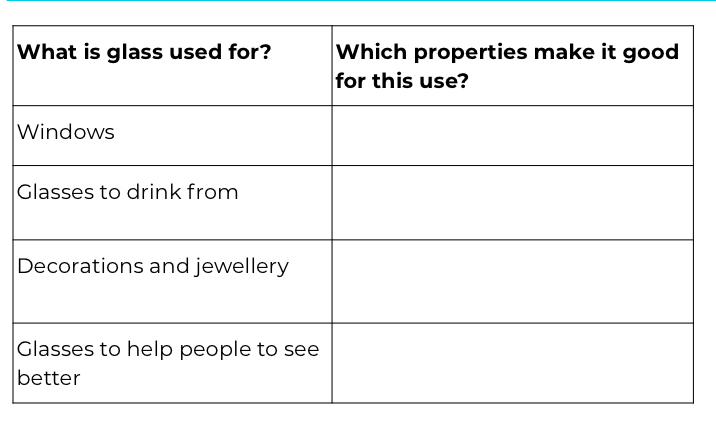 What is plastic used for?Which properties make it good for this use?